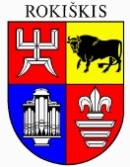 ROKIŠKIO RAJONO SAVIVALDYBĖS MERASPOTVARKISDĖL PREMIJŲ ABITURIENTAMS SKYRIMO 2024 m. liepos 15 d. Nr. MV-401RokiškisVadovaudamasis Lietuvos Respublikos vietos savivaldos įstatymo 25 straipsnio 5 dalimi, Rokiškio rajono savivaldybės gabių mokinių ir jaunuolių skatinimo programos tvarkos aprašo, patvirtinto Rokiškio rajono savivaldybės tarybos 2023 m. rugsėjo 28 d. sprendimu Nr. TS-295 „Dėl Rokiškio rajono savivaldybės gabių mokinių ir jaunuolių skatinimo programos tvarkos aprašo patvirtinimo“, 7.1.2 papunkčiu ir 15 punktu bei atsižvelgdamas į Rokiškio Juozo Tumo-Vaižganto gimnazijos 2024 m. liepos 15 d. paraišką skirti premiją abiturientams,s k i r i u abiturientams premiją iš Rokiškio rajono savivaldybės gabių mokinių ir jaunuolių skatinimo programos:(duomenys neskelbiami), Rokiškio Juozo Tumo-Vaižganto gimnazijos abiturientei, 250,00 Eur dydžio premiją už lietuvių kalbos ir literatūros valstybinio brandos egzamino įvertinimą 100 balų;(duomenys neskelbiami), Rokiškio Juozo Tumo-Vaižganto gimnazijos abiturientui, 250,00 Eur dydžio premiją už lietuvių kalbos ir literatūros valstybinio brandos egzamino įvertinimą 100 balų.Potvarkis per vieną mėnesį gali būti skundžiamas Lietuvos administracinių ginčų komisijos Panevėžio apygardos skyriui (Respublikos g. 62, Panevėžys) Lietuvos Respublikos ikiteisminio administracinių ginčų nagrinėjimo tvarkos įstatymo nustatyta tvarka.Savivaldybės vicemerė,                                                              pavaduojanti savivaldybės merą 			Audronė KaupienėRita Elmonienė                           				